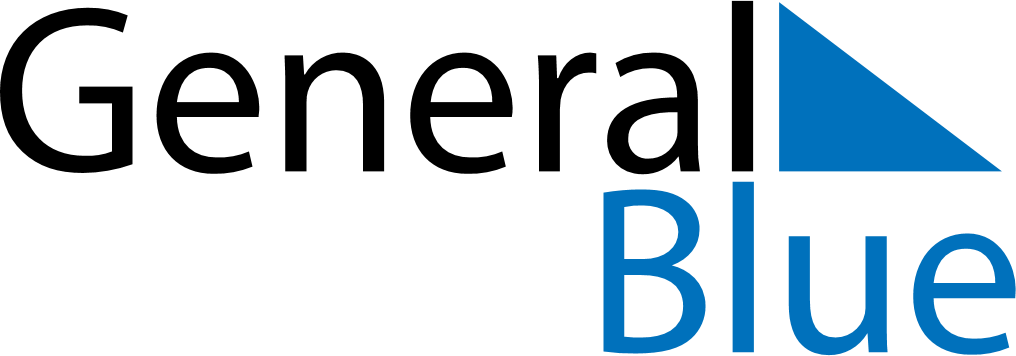 March 2026March 2026March 2026March 2026March 2026March 2026EthiopiaEthiopiaEthiopiaEthiopiaEthiopiaEthiopiaMondayTuesdayWednesdayThursdayFridaySaturdaySunday12345678Victory at Adwa Day910111213141516171819202122End of Ramadan (Eid al-Fitr)23242526272829Day of Lament3031NOTES